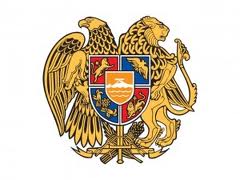 ՀԱՅԱՍՏԱՆԻ ՀԱՆՐԱՊԵՏՈՒԹՅՈՒՆ         ՍՊԻՏԱԿԻ ՀԱՄԱՅՆՔԻ ԱՎԱԳԱՆԻԱՐՁԱՆԱԳՐՈՒԹՅՈՒՆ ԹԻՎ 10ՍՊԻՏԱԿ ՀԱՄԱՅՆՔԻ ԱՎԱԳԱՆՈՒ ՀԵՐԹԱԿԱՆ ՆԻՍՏԻԿայացավ 08 սեպտեմբերի 2021թ. ժամը 13:00                                  ք. Սպիտակ                      Նիստին ներկա էին համայնքի ավագանու 14 անդամներից 8-ը՝ Գոռ Բարսեղյանը, Սարգիս Թամամյանը, Մանվել Խոյեցյանը, Տիգրան Հակոբյանը, Կարեն Մխիթարյանը, Մկրտիչ Շուշանյանը, , Համլետ Պողոսյանը, Վարուժան Սահակյանը: Նիստից  բացակայում էին  համայնքի ավագանու 6 անդամներ՝ Ռազմիկ Թումանյանը, Լուսինե Մաթոսյանը, Գրիգոր Նազարյանը, Հովհաննես Շիրոյանը, Գարիկ Սահակյանը, Հայկ Սիսակյանը /պատճառները նշված են համայնքի ավագանու անդամների գրանցման թերթիկում/:Նիստին մասնակցում էին համայնքի ղեկավարի տեղակալ Արտակ Մաթոսյանը,   համայնքապետարանի աշխատակազմի քարտուղարության բաժնի պետ Ազգանուշ Ֆրանգյանը, աշխատակազմի ֆինանսական և  եկամուտների  հավաքագրման բաժնի պետի ժամանակավոր պաշտոնակատար Վարուժան Ապրեսյանը, աշխատակազմի քաղաքաշինության, հողօգտագործման, կոմունալ սպասարկման և տրանսպորտի բաժնի պետի տեղակալի ժամանակավոր պաշտոնակատար Գայանե Չոբանյանը, աշխատակազմի քարտուղարության բաժնի գլխավոր մասնագետ Ռուզաննա  Սարդարյանը: Նիստը վարում էր համայնքի ղեկավարի պաշտոնակատար Քաջայր Նիկողոսյանը:Նիստն արձանագրում էր Ազգանուշ Ֆրանգյանը:Նիստն անցկացվում էր առցանց հեռարձակմամբ: Համայնքի ղեկավարի պաշտոնակատար Քաջայր Նիկողոսյանը ներկայացրեց Սպիտակ համայնքի  ավագանու  2021 թվականի սեպտեմբերի 8-ի հերթական նիստի օրակարգի նախագիծը:  Օրակարգի նախագծի հարցերի վերաբերյալ առաջարկություններ և փոփոխություններ չեղան:Ղեկավարվելով «Տեղական ինքնակառավարման մասին» Հայաստանի Հանրապետության օրենքի 14-րդ հոդվածի 6-րդ մասով` Սպիտակ համայնքի ավագանին որոշեց. 1. Հաստատել Սպիտակ համայնքի ավագանու 2021 թվականի սեպտեմբերի 8-ի նիստի օրակարգը.ՕՐԱԿԱՐԳ                                                                                                                                                                                                                                                                                                                                                                                                                                                                                                                                                                                                                                                                                                                                                                                                                                                                                                                                                                                                                                                                                                                                                                                                                                                                                                                                                                                                                                                                                                                                                                                                                                                                                                                                                                                                                                                                                                                                                                                                                                                                                                                                                                                                                                                                                                                                                                                                                                                                                                                                                                                                                                                                                                                                                                                                                                                                                                                                                                                                                                                                                                                                                                                                                                                                                                                                                                                                                                                                                                                                                                                                                                                                                                                                                                                                                                                                                                                                                                                                                                                                                                                                                                                                                                                                                                                                                                                                                                                                                                                                                                                                                                                                                                                                                                                                                                                                                                                                                                                                                                                                                                                                                                                                                                                                                                                                                                                                                                                                                                                                                                                                                                                                                                                                                                                                                                                                                                                                                                                                                                                                                                                                                                                                                                                                                                                                                                                                                                                                                                                                                                                                                                                                                                                                                                                                                                                                                                                                                                                                                                                                                                                                                                                                                                                                                                                                                                                                                                                                                                                                                                                                                                                                                                                                                                                                                                                                                                                                                                                                                                                                                                         1. Սպիտակ համայնքի ավագանու 2020 թվականի դեկտեմբերի 30-ի թիվ 69-Ն որոշման մեջ փոփոխություններ կատարելու մասին/Զեկուցող՝ Վարուժան Ապրեսյան/2. Սպիտակ համայնքի սեփականություն հանդիսացող հողամասերից, առանց մրցույթի, կառուցապատման իրավունքով Գևորգ Վալերիկի Թովմասյանին տրամադրելուն համաձայնություն տալու մասին/Զեկուցող՝ Գայանե Չոբանյան/Օրակարգը դրվեց քվեարկության:Քվեարկության արդյունքները -   ԿՈՂՄ (8)           ԴԵՄ (0)              ՁԵՌՆՊԱՀ (0)1. ԼՍԵՑԻՆ «ՍՊԻՏԱԿ ՀԱՄԱՅՆՔԻ ԱՎԱԳԱՆՈՒ 2020 ԹՎԱԿԱՆԻ ԴԵԿՏԵՄԲԵՐԻ 30-Ի ԹԻՎ 69-Ն ՈՐՈՇՄԱՆ ՄԵՋ ՓՈՓՈԽՈՒԹՅՈՒՆՆԵՐ ԿԱՏԱՐԵԼՈՒ ՄԱՍԻՆ » ՀԱՐՑԸ (ԶԵԿ. Վ. ԱՊՐԵՍՅԱՆ)Զեկուցողը՝ աշխատակազմի ֆինանսական և եկամուտների հավաքագրման բաժնի պետի ժամանակավոր պաշտոնակատար Վարուժան Ապրեսյանը  մանրամասն  ներկայացրեց «Սպիտակ համայնքի ավագանու 2020 թվականի դեկտեմբերի 30-ի թիվ 69-Ն որոշման մեջ փոփոխություններ կատարելու մասին» որոշման ընդունման հիմնավորումները, թվային վերլուծությունը,ընդունման նպատակը, ակնկալվող արդյունքը: Նա նշեց, որ որոշման մեջ կատարվող փոփոխությունները հիմնականում պայմանավորված են համայնքի  բյուջեով չնախատեսված  ծախսերի ֆինանսավորման  անհրաժեշտությամբ /հիմնավորումները, հավելվածները  կցվում են/:Հարցեր, ելույթներ չեղան:Ղեկավարվելով «Տեղական ինքնակառավարման մասին» Հայաստանի Հանրապետության օրենքի 18-րդ հոդվածի 1-ին մասի 5-րդ կետով և 90-րդ հոդվածով, «Հայաստանի Հանրապետության բյուջետային համակարգի մասին» Հայաստանի Հանրապետության օրենքի 29-րդ հոդվածի 4-րդ, 5-րդ կետերով, 32-րդ հոդվածի 5-րդ մասով, 33-րդ հոդվածի 4-րդ մասով, «Նորմատիվ իրավական ակտերի մասին» Հայաստանի Հանրապետության օրենքի 33-րդ հոդվածի 1-ին մասի 1-ին կետով` Սպիտակ համայնքի ավագանին որոշում է.1. Սպիտակ համայնքի ավագանու 2020 թվականի դեկտեմբերի 30-ի «Սպիտակ համայնքի 2021 թվականի բյուջեն հաստատելու մասին» թիվ 69-Ն որոշման մեջ կատարել փոփոխություններ` համաձայն 1-5 հավելվածների:2. Սույն որոշումն ուժի մեջ է մտնում պաշտոնական հրապարակմանը հաջորդող օրվանից:Հարցը դրվեց քվեարկության:        Քվեարկության արդյունքները -   ԿՈՂՄ (8)           ԴԵՄ (0)              ՁԵՌՆՊԱՀ (0)2. ԼՍԵՑԻՆ «ՍՊԻՏԱԿ ՀԱՄԱՅՔՆԻ  ՍԵՓԱԿԱՆՈՒԹՅՈՒՆ ՀԱՆԴԻՍԱՑՈՂ ՀՈՂԱՄԱՍԵՐԻՑ ԱՌԱՆՑ ՄՐՑՈՒՅԹԻ, ԿԱՌՈՒՑԱՊԱՏՄԱՆ ԻՐԱՎՈՒՆՔՈՎ ԳԵՎՈՐԳ ՎԱԼԵՐԻԿԻ ԹՈՎՄԱՍՅԱՆԻՆ ՏՐԱՄԱԴՐԵԼՈՒՆ ՀԱՄԱՁԱՅՆՈՒԹՅՈՒՆ ՏԱԼՈՒ ՄԱՍԻՆ» ՀԱՐՑԸ(ԶԵԿ.  Գ. ՉՈԲԱՆՅԱՆ)Աշխատակազմի քաղաքաշինության, հողօգտագործման, կոմունալ սպասարկման և տրանսպորտի բաժնի պետի տեղակալի ժամանակավոր պաշտոնակատար Գայանե Չոբանյանը ներկաներին տեղեկացրեց, որ համայնքի ղեկավարի պաշտոնակատարին է դիմել համայնքի բնակիչ Գևորգ Թովմասյանը սեփականության իրավաունքով իրեն պատկանող Սպիտակ համայքնի Կ-2 թաղամաս, Ս. Ավետիսյան  փողոց 16/7 բնակարանի հարակից տարածքում գտնվող 19,8 քմ մակերեսով հողամասը կառուցապատման իրավունքով տրամադրել իրեն ավտոտնակ կառուցելու համար:  Ներկայացված  որոշման նախագծի վերաբերյալ հարցեր, ելույթներ չեղան, համայնքի ավագանու անդամները առաջարկեցին ընդունել այն:  Ղեկավարվելով Հայաստանի Հանրապետության հողային օրենսգրքի 3-րդ հոդվածի 2-րդ կետով, 481-րդ հոդվածով, «Տեղական ինքնակառավարման մասին» Հայաստանի Հանրապետության օրենքի 18-րդ հոդվածի 1-ին մասի 21-րդ կետով, Հայաստանի Հանրապետության կառավարության 2001 թվականի ապրիլի 12-ի թիվ 286 որոշմամբ հաստատված «Պետական և համայնքային սեփականություն հանդիսացող հողամասերի տրամադրման» կարգի 46.2-րդ կետի «ա» ենթակետով, հիմք ընդունելով Գևորգ Վալերիկի Թովմասյան դիմումը` Սպիտակ համայնքի ավագանին որոշում է.1. Համաձայնություն տալ Սպիտակ համայնքի սեփականություն հանդիսացող,  «ք.Սպիտակ, Ս.Ավետիսյան փողոց, թիվ 397» հասցեում գտնվող 06-006-0502-0047 կադաստրային ծածկագրով բնակավայրերի նպատակային նշանակության 0,00198 հեկտար մակերեսով բնակելի կառուցապատման գործառնական նշանակության հողամասը, ավտոտնակ կառուցելու համար, կառուցապատման իրավունքով, 25 տարի ժամկետով Գևորգ Վալերիկի Թովմասյանին տրամադրելուն:2. Հողամասի կառուցապատման իրավունքի տարեկան վճարը սահմանել 5940 ՀՀ դրամ (1 քմ 300 ՀՀ դրամ):Հարցը դրվեց քվեարկության:        Քվեարկության արդյունքները -   ԿՈՂՄ (8)           ԴԵՄ (0)              ՁԵՌՆՊԱՀ (0)Համայնքի ղեկավարի պաշտոնակատար Քաջայր Նիկողոսյանը շնորհակալություն հայտնեց ավագանու անդամներին նիստին մասնակցելու համար, և նիստը համարվեց ավարտված:ԳՈՌ ԲԱՐՍԵՂՅԱՆՍԱՐԳԻՍ ԹԱՄԱՄՅԱՆ                      ՄԱՆՎԵԼ ԽՈՅԵՑՅԱՆ                      ՏԻԳՐԱՆ ՀԱԿՈԲՅԱՆԿԱՐԵՆ ՄԽԻԹԱՐՅԱՆՄԿՐՏԻՉ ՇՈՒՇԱՆՅԱՆ                       ՀԱՄԼԵՏ ՊՈՂՈՍՅԱՆՎԱՐՈՒԺԱՆ ՍԱՀԱԿՅԱՆՀԱՄԱՅՆՔԻ   ՂԵԿԱՎԱՐԻ ՊԱՇՏՈՆԱԿԱՏԱՐ՝                             Ք.ՆԻԿՈՂՈՍՅԱՆ                                           ԱՐՁԱՆԱԳՐԵՑ՝                             Ա. ՖՐԱՆԳՅԱՆՀայաստանի Հանրապետություն, Լոռու մարզ, Սպիտակի քաղաքապետարան, Շահումյան 7, 1804,Հեռ: (0-255) 2-25-00, Ֆաքս: (0-255) 2-25-97, էլ. փոստ: municipalityspitak@gmail.com